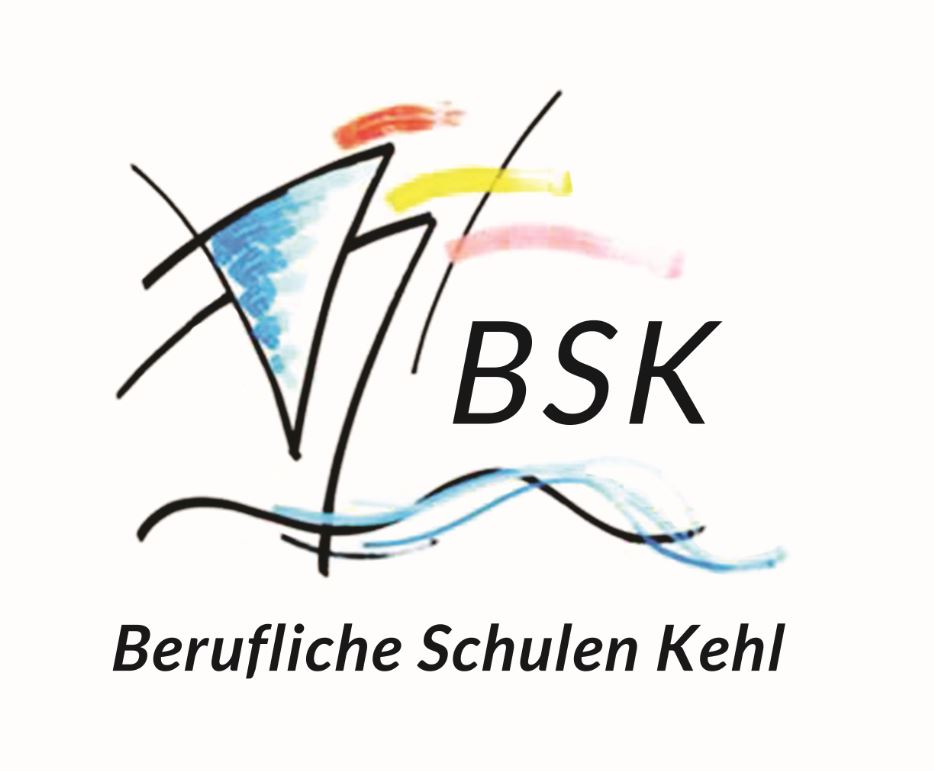 Anmeldung – Einjährige Berufsfachschule MetalltechnikPersönliche DatenPersönliche DatenName :     Konfession / Religion :      Vorname :      Straße / Nr. :      Geschlecht :           männlich           weiblichPLZ / Ort :      Geburtsdatum :      Telefon :      Geburtsort :      Mobil :      Geburtsland :      E-Mail :      Staatsangehörigkeit :      Sprache in der Familie:      SchullaufbahnSchullaufbahn  ohne     mit  Hauptschulabschluss bzw. versetzt 10 Kl.  ohne     mit  Hauptschulabschluss bzw. versetzt 10 Kl.Realschulabschluss an        RS        WRS       Gymnasium          GemeinschaftsschuleRealschulabschluss an        RS        WRS       Gymnasium          Gemeinschaftsschule  FSR (Fachschulreife) oder 9+3                       FHSR  (Fachhochschulreife)                                 HSR (Hochschulreife)  FSR (Fachschulreife) oder 9+3                       FHSR  (Fachhochschulreife)                                 HSR (Hochschulreife)Zuletzt besucht  :   BEJ     VAB      1BF        2BF       BK1        BK2        Gymnasium        BerufsschuleZuletzt besucht  :   BEJ     VAB      1BF        2BF       BK1        BK2        Gymnasium        BerufsschuleOrt :      Ort :      Erziehungsberechtigter / Bei Volljährigkeit - BezugspersonErziehungsberechtigter / Bei Volljährigkeit - BezugspersonName :      Vorname :      Straße / Nr. :      PLZ / Ort :      Telefon (privat):      Mobil :      Telefon (geschäftl.):      E-Mail :      Bemerkung  beglaubigte Kopie vom Abschlusszeugnis oder das Original vorlegen  Lebenslauf mit Lichtbild  Vorvertrag mit dem Ausbildungsbetrieb